PENGARUH LAYANAN INFORMASI MELALUI TEKNIK JIGSAW TERHADAP KEJENUHAN BELAJAR SISWA KELAS VIIISMP SWASTA DWI TUNGGAL TANJUNG MORAWATAHUN AJARAN 2016/2017SKRIPSIOleh :Fauziah RitongaNPM 131484131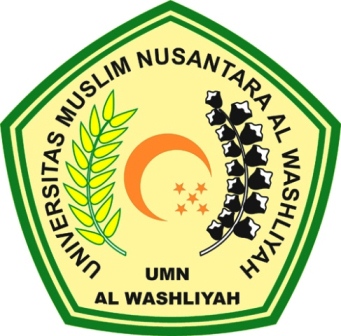 FAKULTAS KEGURUAN DAN ILMU PENDIDIKANUNIVERSITAS MUSLIM NUSANTARA ALWASHLIYAHMEDAN2017PENGARUH LAYANAN INFORMASI MELALUI TEKNIK JIGSAW TERHADAP KEJENUHAN BELAJAR SISWA KELAS VIIISMP SWASTA DWI TUNGGAL TANJUNG MORAWATAHUN AJARAN 2016/2017Skripsi Ini Diajukan untuk Melengkapi Tugas-tugas dan Memenuhi Syarat-syaratUntuk Mencapai Gelar Sarjana Pendidikan pada Jurusan Pendidikan Bimbingan KonselingProgram Studi Bimbingan KonselingOleh :Fauziah RitongaNPM 131484131FAKULTAS KEGURUAN DAN ILMU PENDIDIKANUNIVERSITAS MUSLIM NUSANTARA ALWASHLIYAHMEDAN2017